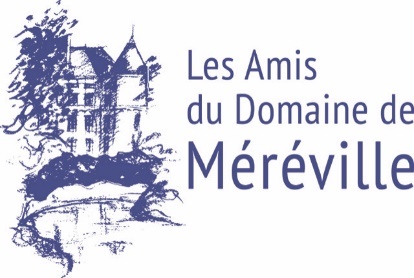  ASSEMBLEE GENERALE de l’association les Amis du Domaine de Méréville (ADM)Samedi 08 février 202064 adhérents présents - 5 pouvoirs représentés 1) Bilan de l'année 2019 : rapport moral du président- L'ADM a compté 129 adhérents en 2018 dont 96 Mérévillois.En 2019, 120 adhérents dont 100 Mérévillois.- 15 681 visiteurs dans le Domaine en 2018, 19 717 visiteurs en 2019.- Une convention a été signée avec le Département, afin de coordonner chaque année les animations proposées par l’ADM dans le Domaine et inscrites dans le programme culturel du Département. Les conditions d’accueil du public y sont également évoquées ainsi que toutes les actions que l’Association peut proposer pour favoriser l’accueil et l’animation dans le parc. Une aide financière sera attribuée par le Département chaque année, dans la limite de 8 000 euros- Création du logo de l’association (voir ci-dessus) par l’artiste mérévilloise, Anne-Camille Hubrecht.- Création du site internet de l’association, par Anne-Camille Hubrecht également. Retrouvez toutes les actualités de l’ADM désormais sur www.lesamisdudomainedemereville.fr - La page Facebook de l’association est mise à jour régulièrement par Benjamin Gillard.L’association qui avait déposé un dossier auprès des services fiscaux pour l’autoriser à émettre des reçus défiscalisés, vient d’être reconnue d’intérêt général par ces mêmes services. En conséquence,  L’ADM est habilité à recevoir des dons et des legs et à établir des reçus défiscalisés en faveur des mécènes et donateurs. Le rescrit fiscal permet aux particuliers une déduction fiscale de 66% de leur don, et de 60% aux entreprises. Cette facilité très importante, permet à l’association de conforter ses possibilités d’action, grâce au mécénat qui non seulement rassemble autour de mêmes projets, mais favorise la préservation de notre patrimoine. Activités 2019 de l’association:- 2 journées de formation interne destinées aux bénévoles de l’ADM, encadrées  par Nicole Gouiric.- Aide à la présence des bénévoles de l’association pour épauler les permanents, agents du Domaine d’avril à octobre.- Tenue d'un stand à la Foire au cresson et au forum des Associations du Mérévillois.- Tenue d’une buvette gratuite et de gâteaux faits maison, durant les 2 jours des journées du Patrimoine en septembre, Cette action a été très appréciée des visiteurs à l’heure où ce qui est gratuit est rare. Sourire et gratuité, sont les moteurs du partage.- Exposition à l’orangerie du Domaine, de photos  4 saisons par certains membres de l’ADM passionnés de photographie. - Concours amical de peinture et dessin sur le sujet. Action très appréciée par les participants, mais à renforcer par une communication plus efficace auprès de toutes les communes environnantes, et les ateliers d’arts plastiques. - Lecture autour de Chateaubriand et ses muses au cours d’une balade par Marie-Claude Jardin, en présence de membres costumés du Comité des fêtes de Méréville.- Jeu de piste sur le thème plus général des secrets du Domaine. Grand succès et à renouveler. Ce fut l’occasion d’une belle journée qui a rassemblé de nombreuses familles.- Un livret ludique sur l’histoire du Domaine (à destination des enfants et familles hors scolaires), est en cours de préparation par les services du Département. Des membres de l’ADM ont participé largement à l’élaboration de ce livret important qui devrait sortir à la prochaine saison.- Deux visites guidées extérieures ont été organisées : en avril, au château de Jeurre, afin d’y découvrir les 5 anciennes fabriques du site de Méréville vendues au Comte Henri Dufresne de Saint Léon en 1896, (visite guidées possibles en réservant auprès de l’Office de Tourisme), et en octobre, à la Vallée aux loups, maison de Chateaubriand (dont le jardin fut peuplé de nombreux végétaux issus de graines ou de pousses du Domaine de Méréville, grâce aux relations étroites qui s’établirent entre le grand homme et Natalie, fille du Marquis de Laborde).Comme l’Association s’y était engagée, elle s’est saisie du livret épuisé de Dusaut, Précepteur des petits fils du Comte de Saint Roman, qui est une extraordinaire description du château et du parc en 1835. Un important travail de mise à jour historique, de commentaires et d’illustrations dont certaines inédites permettra d’offrir aux futurs visiteurs du Domaine, un guide très complet de ce qu’est et fut le Domaine de Méréville. Une souscription est actuellement en cours, jusque fin mars. Edition sous la direction historique et rédactionnelle de Nicole Gouiric et l’aide de membres de l’ADM.- Réunion de réflexion des membres de l’ADM en octobre pour proposer les actions culturelles et ludiques dans le Domaine pour 2020.La parole est donnée à Guy Crosnier, Conseiller Départemental :L’association ADM est un maillon essentiel pour le Département, qui veut développer le sud-Essonne. Il est très important qu’il y ait une dynamique locale vivante et entreprenante. Le Domaine est une référence et nous pouvons savourer le chemin parcouru…L’année prochaine, la subvention devrait être de 4 450 euros.Les travaux envisagés par le Département, selon un programme prévisionnel d’investissement :4 millions pour la remise en forme du système hydro-écologique (la DRAC a également mobilisé pour ce projet tout son budget pour 2 ans)le pont aux boules d’or (avec 100 000 euros récoltés grâce au Mécénat, un grand merci aux généreux donateurs)préoccupation actuelle : l’état du château est critique! Il faudrait 5 millions pour le réparer… Mais dans un premier temps, 500 000 euros seraient nécessaires pour éviter le pire…. Essonne Mécénat se mobilise… 2) Bilan financier 2019Subventions obtenues en 2019: Commune du Mérévillois 500 eurosCommune de Guillerval 300 eurosCrédit Agricole Ile-de-France 500 eurosCrédit Mutuel 450 eurosDépartement de l'Essonne 5 100 eurosRecettes 2019 : 12 402.12 eurosDépenses 2019 : 5 745.21 eurosAu 31 décembre 2019, le solde positif de l'association est de 6 656.91 euros.Budget voté à l'unanimité et quitus donné par l’Assemblée au trésorier.3) Actions et projets 2020Remerciements chaleureux à tous les bénévoles présents dans le Domaine, sans eux, il ne serait pas possible d’ouvrir le site.  Ils veillent à l’intégrité du site, ils guident, renseignent et jouent un rôle important de présence amicale et disponible. Cette année, un petit chalet devrait être disposé à l’entrée, pour faciliter l’accueil et la visibilité de l’ADM. Nous devrions également bénéficier d’une tenue reconnaissable (des gilets ?) pour les bénévoles. Nous espérons que tout cela sera prêt dès le début de l’ouverture de la saison 2020 en avril.Réouverture du Domaine à partir du 4 -5 avril 2020. Nous sollicitons toujours plus de bénévoles pour aider à l’ouverture du parc, et /ou participer à l’élaboration et la mise en œuvre de nos projets. Nul n’est tenu à une présence régulière. Juste quelques heures de disponibilité soulageraient les plus assidus (voir le tableau Doodle mis à disposition d’ici quelques semaines sur internet, qui permet de vous inscrire au dernier moment pour indiquer votre présence dans le parc par exemple).Projets 2020 de l'association:- Une visite guidée extérieure, en lien avec le site de Méréville:le dimanche 17 mai (date à confirmer): visite du rocher de la Folie St James et du Parc de Bagatelle (œuvres de l’architecte Bélanger, premier architecte  de Méréville)- Animations dans le parc:18 et 21 mars : formation spéciale des bénévoles de l’association par Nicole Gouiric. (uniquement dans  tout l’ensemble du Domaine). We du 5/6/7 juin : RDV au jardin (dédicace du livre « le parc de Méréville, Promenades 1835 - 2020 », par l’ADM le dimanche à 16h) 21 juin : « Regards d’artistes », concours amical de dessin/peinture19 juillet et 04 octobre : « La sagesse de l’herbe », lecture en plein air dans le parc par Geneviève Brett28 juin et 13 septembre : « Observation nature », promenade bucolique de découverte de la nature par Jean-Pierre Morizot11 octobre : jeu de piste dans le Domaine15 novembre : conférence au centre culturel sur la « folie végétale à Méréville » par Nicole Gouiric4) Montant des adhésionsNous proposons de garder les mêmes montants qu'en 2018 et 2019Récapitulatif des montants des cotisations 2020:-5 euros étudiant 18 - 25 ans                           -20 euros / personne					-30 euros / couple					-30 euros / association - société-250 euros / membre bienfaiteur-500 euros / membre d'honneur5) Divers- La parole est donnée à M. D’Ormesson, Président d’honneur et Mérévillois de cœur, qui affirme combien toute l’attention portée au parc de Méréville, sa reconnaissance par les plus hautes instances, les efforts considérables mis en œuvre pour lui redonner âme et visibilité, sont pour lui, les gages de l’espoir justifié vers une vraie renaissance de ce lieu unique. Selon lui, il serait primordial de reconstruire, d’une manière ou d’une autre, même éphémère le temple de la Piété Filiale, car c’est là la clé des perspectives du parc ; « C’est le jardin qui sauvera le château ! »M. D’Ormesson remercie officiellement le président de l’Essonne, François Durovray pour sa clairvoyance et son engagement pour Méréville. Il remercie également Guy Desmurs, maire du Mérévillois, l’association ADM et son bureau, et notamment Françoise Acat.Il informe qu’il a légué dix ans de ses archives sur le Domaine, aux Archives départementales de l’Essonne (donc à Chamarande actuellement), et demande officiellement à Guy Crosnier s’il serait possible de ramener à Méréville le livre d’or qui permettrait de se rendre compte du nombre et de la qualité des personnalités qui ont visité et aimé le Domaine. M. d’Ormesson adresse aussi un hommage tout particulier à M. Jean-Paul Force, décédé en 2019, né à la Vacherie dans le parc, et y ayant œuvré pendant de longues années à ses côtés. Serait-il envisageable de donner son nom à une voie, un chemin ? ou toute autre marque de reconnaissance ?-M. Firon, adhérent de l’ADM et président de la caisse locale du Crédit Agricole de Méréville-Angerville, annonce que le Crédit Agricole est devenu mécène du Domaine au travers d’Essonne Mécénat, pour un montant de 80 000 euros destiné à la construction du Pont aux boules d’or par l’artiste Jean-Michel Othoniel. -M. Morizot demande que la partie basse du parc ne soit pas tondue en broyant la végétation, avant l’automne (après l’animation du 04 octobre, promenade d’observation de la nature). Le Président lève la séance et convie l’assemblée au pot de l’amitié.Le Président,Guy Desmurs